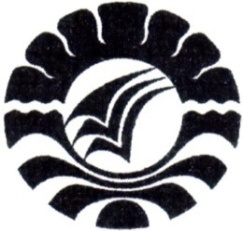 PENERAPAN METODE SILABA DALAM MENINGKATKAN KEMAMPUAN MEMBACA PADA MURID DISLEKSIA KELAS DASAR V DI SD NEGERI KALUKUANG III MAKASSARHASIL PENELITIANDiajukan Untuk Memenuhi Sebagai Persyaratan Guna MemperolehGelar Sarjana Pendidikan Pada Program Pendidikan Luar BiasaStrata Satu Fakultas Ilmu PendidikanUniversitas Negeri MakassarOleh:SRI ROMADYATI1245040007JURUSAN PENDIDIKAN LUAR BIASAFAKULTAS ILMU PENDIDIKANUNIVERSITAS NEGERI MAKASSAR2018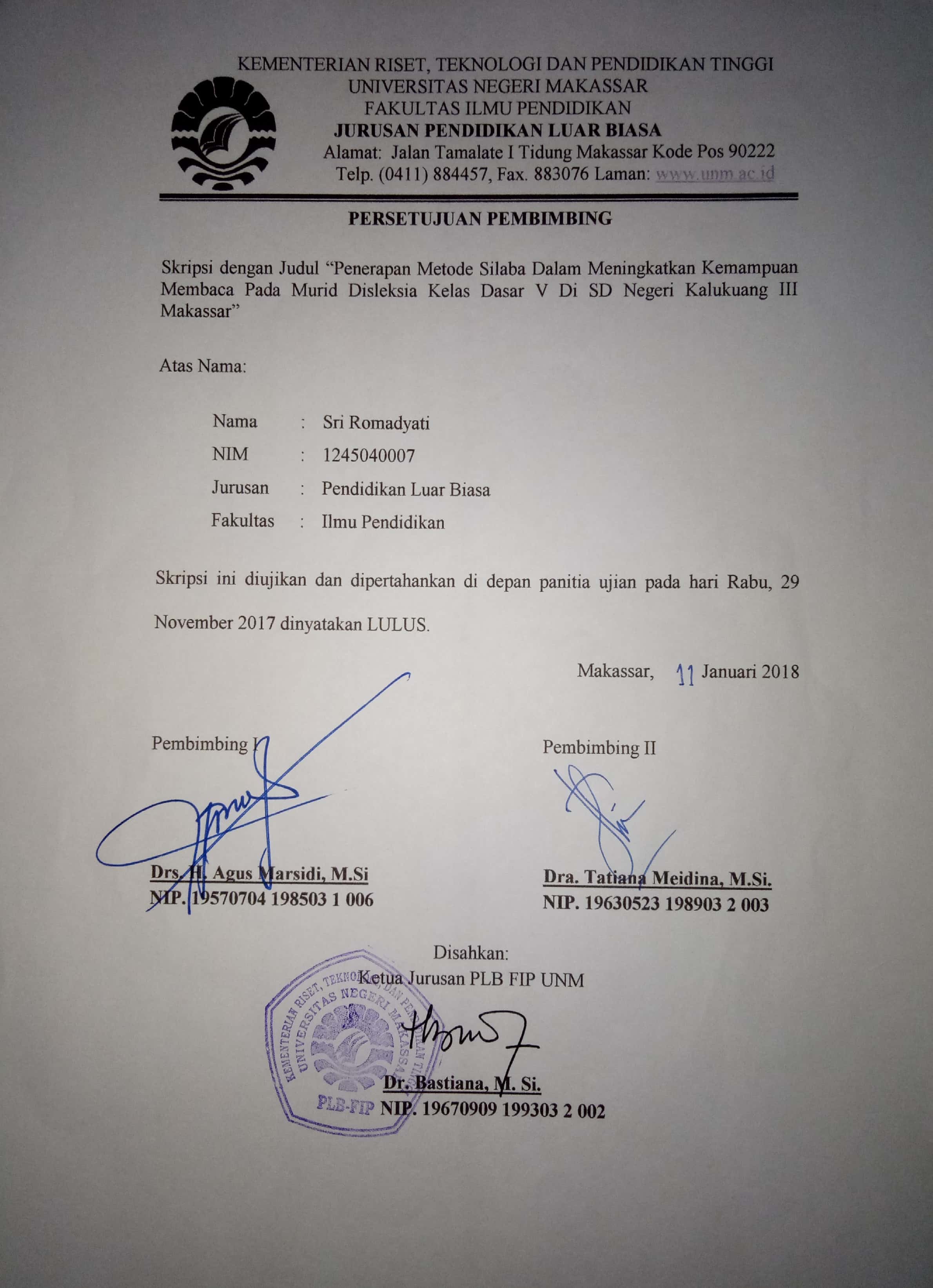 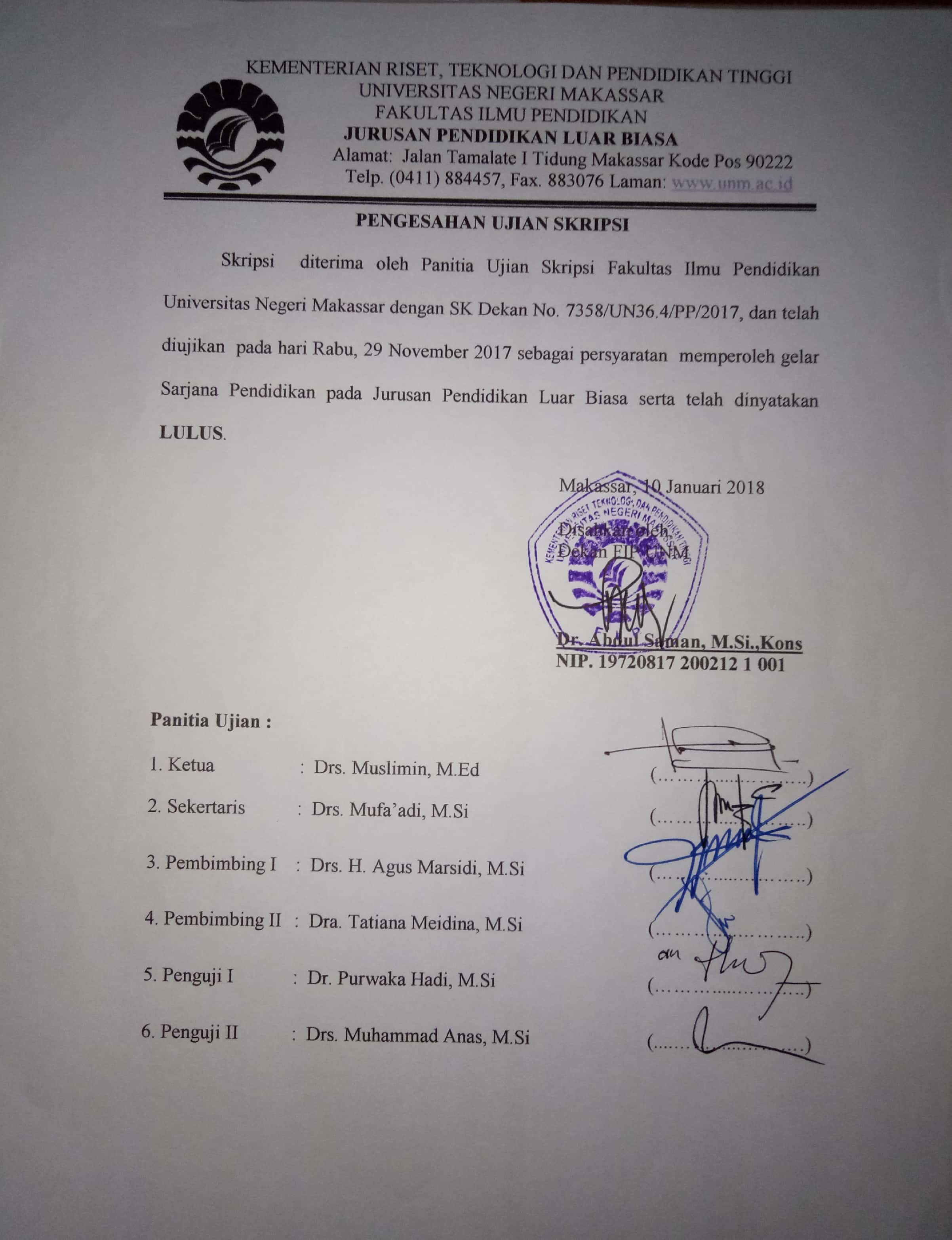 PERNYATAAN KEASLIAN SKRIPSIYang bertanda tangan dibawah ini:Nama			: SRI ROMADYATINim			: 1245040007Jurusan		: Pendidikan Luar BiasaFakultas		: Ilmu PendidikanJudul Skripsi	 :Penerapan Metode Silaba dalam Meningkatkan Kemampuan Membaca pada Anak Disleksia di Kelas V SD Negeri Kalukuang III MakassarMenyatakan dengan sebenarnya bahwa skripsi yang saya tulis ini benar merupakan hasil karya saya sendiri dan bukan merupakan pengambil alihan tulisan atau pikiran orang lain yang saya akui sebagai hasil tulisan atau pikiran sendiri.Apabila dikemudian hari terbukti atau dapat dibuktikan bahwa skripsi ini hasil jiplakan atau mengandung unsur plagiat,maka saya bersedia menerima sanksi atas   perbuatan tersebut sesuai ketentuan yang berlaku.Makassar,	Oktober 2017Yang membuat pernyataan,	Sri Romadyati	Nim. 1245040007MOTO DAN PERUNTUKKANJika kesabaran masih ada batasnya maka itu bukan sabar, karena sabar tak memiliki batas  (Sri Romadyati, 2017)    	Kuperuntukkan karya ini,Kepada orang tuaku, saudara- saudaraku, dan keluarga besar yang telah menjadi motivasi dan inspirasi yang tiada henti memberikan dukungan doa’nya untukku, Serta sahabat-sahabatku yang selalu membantuku, saling memotivasi dan  berbagi keceriaan dalam melewati setiap suka dan duka selama kuliah,dan untuk almamater orange yang selalu jaya dalam tantangan. Terima KasihABSTRAKSRI ROMADYATI, 2017. Penerapan Metode Silaba dalam Menigkatkan Kemampuan Membaca pada Murid Disleksia Kelas Dasar V SD Negeri Kalukuang III Makassar. Skripsi. Dibimbing oleh Drs. H. Agus Marsidi, M.Si. dan Dra. Tatiana Meidina, M.Si. Jurusan Pendidikan Luar Biasa Fakultas Ilmu Pendidikan Universitas Negeri Makassar.Masalah dalam penelitian ini yaitu seorang murid disleksia yang belum mampu membedakan huruf g, j, dan y pada kelas dasar V di SD Negeri Kalukuang III Makassar. Rumusan masalah dalam penelitian ini adalah “1.  Bagaimanakah penerapan metode silaba pada murid disleksia di kelas V SD Negeri Kalukuang III Makassar? 2. Bagaimanakah kemampuan membaca sebelum dan setelah penerapan metode silaba pada murid disleksia kelas V SD Negeri Kalukuang III Makassar ? 3. Apakah ada pengaruh metode silaba terhadap kemampuan membaca pada murid  disleksia kelas V SD Negeri Kalukuang III Makassar?”. Tujuan penelitian ini adalah “1. Untuk mengetahui penerpan metode silaba pada murid disleksia di kelas V SD Negeri Kalukuan III Makasssar. 2. Untuk mengetahui kemampuan setelah penerapan metode silaba pada murid disleksia kelas V SD Negeri Kalukuang III Makassar, 3. Untuk mengetaui adanya pengaruh metode silaba terhadap kemampuan membaca pada murid disleksia kelas V SD Negeri Kalukuang III Makassar”. Teknik pengumpulan data yang digunakan adalah tes. Subyek dalam penelitian ini adalah murid Disleksia kelas dasar V. Salah satu teknik penelitian ini adalah eksperimen menggunakan Single Subject Research (SSR) dengan desain A-B-A. Data yang diperoleh dianalisis melalui statistik deskriptif dan ditampilkan dalam bentuk presentase, grafik dan mean. Hasil penelitian menunjukkan bahwa kemampuan membaca murid disleksia sebelum penerapan metode silaba pada murid Disleksia kelas dasar V menunjukkan kategori kurang kemudian kemampuan membaca  setelah penerapan metode Silaba pada murid Disleksia kelas dasar V  menunjukkan kategori baik dan terdapat peningkatan kemampuan membaca melalui penerapan metode Silaba. Hasil penelitian disimpulkan bahwa penerapan metode Silaba dapat meningkatkan kemampuan membaca pada murid Disleksia kelas dasar V di SD Negeri Kalukuang III Makassar.PRAKATASegala puji dan syukur penulis ucapkan kehadirat Allah SWT pencipta alam semesta atas limpahan rahmat, karunia dan kekuatan yang dianugrahkan kepada penulis.Setiap nikmat waktu, pikiran dan tenaga yang tiada terukur yang diberikan sehingga skripsi ini dapat diselesaikan dari waktu yang telah di targetkan sebelumnya. Shalawat dan Salam semoga senantiasa tercurah kepada junjungan dan tauladan kita,  baginda Muhammad Rasulullah SAW.Sebagai seorang hamba yang berkemampuan terbatas dan tidak lepas dari dosa, tidak sedikit kendala yang dialami oleh penulis dalam penyusunan skripsi ini. Berkat pertolongan dari-Nya dan berbagai pihak  yang telah banyak membantu baik secara moril maupun materil serta motivasinya langsung maupun tidak langsung sehingga kendala tersebut dapat diatasi. Oleh karena  kesempatan ini penulis mengucapkan banyak terima kasih yang sebesar-besanrya kepada Ayahanda Syahrijal (Almarhum) dan Ibunda Salmiah serta saudara- saudaraku atas segala doa, cinta, kasih sayang, didikan kepercayaan dan pengorbanan untuk Penulis. Tak lupa pula penulis memberikan penghormatan dan penghargaan setinggi-tingginya kepada Drs. H. Agus Marsidi, M.Si sebagai Pembimbing I dan Dra. Tatiana Meidina, M.Si sebagai pembimbing II serta sebagai Sekretaris jurusan Pendidikan luar biasa, semoga Allah SWT melimpahkan rahmat dan hidayahNya sepanjang hidupnya. Demikian pula segala bantuan yang penulis peroleh dari segenap pihak selama di bangku perkuliahan sehingga penulis merasa sangat bersyukur dan mengucapkan banyak terima kasih kepada :Prof. Dr. Husain Syam, M.Tp sebagai Rektor Universitas Negeri Makassar yang telah memberikan kesempatan kepada penulis untuk menuntut ilmu di Perguruan Tinggi yang dipimpin yaitu Universitas Negeri Makassar.Dr. Abdullah Sinring, M.Pd. sebagai Dekan FIP UNM yang telah memberikan kesempatan kepada penulis untuk menempuh pendidikan di Fakultas Ilmu Pendidikan yang dipimpinnya.  Dr .  Abdul  Saman ,  M.Si,  Kons (PD I), Drs. Muslimin. M. Ed (PD II), Dr. Pattaufi. S. Pd. M. S (PD III)  dan Dr. Parwoto, M.Pd (PD IV)yang telah  memberikan layanan akademik, administrasi, dan kemahasiswaan selama penulis menempuh pendidikan di Fakultas Ilmu Pendidikan.Dr. Bastiana, M. Si sebagai ketua jurusan Pendidikan Luar Biasa Fakultas Ilmu Pendidikan Universitas Negeri Makassar yang telah banyak membimbing dan memberikan banyak ilmu dan masukan bagi penulis.Bapak dan Ibu Dosen  khususnya Jurusan Pendidikan Luar Biasa Fakultas Ilmu Pendidikan Universitas Negeri Makassar yang telah banyak memberikan ilmu yang berguna bagi penulis.Drs. Djamaluddin, M.Si, sebagai kepala Sekolah di SD Negeri Kalukuang III Makassar beserta guru- guru yang telah memberikan izin penelitian dan memberi banyak bantuan bagi penulis.Sahabat-sahabatku tercinta PLB 012 Isnaini Nurun Nisa, Nur Fatimah, Nurwi, Resky Adriana, Darma Kadir, Uun Utami Kadir, Wiwi Pratiwi, Resty Fauzi Amir, Selvi, Nur Fadilla, Zakiya Apriana, Ardiansyah Aras, Fuad Khidayat, Rizky Azjailani, Syamsul Syam,Faudzan Fadris,Muh.Adzan Masri, Nuzul AlQadri, Nurmansyah, Nurhidayat, Ridwan, Nasrullah serta teman kelas C yang telah menyumbangkan ilmu dan fikiran, motivasi, serta semangat yang tak henti hentinya. Serta keluarga besar pendidikan luar biasa Angkatan 2012 yang memberi motivasi dan berjuang bersama-sama selama menjalani pendidikan. Terima kasih telah menemani penulis dengan menjadi sahabat dan saudara terbaik.Sahabat- sahabat seperjuangan dalam organisasi BEM Fakultas Ilmu Pendidikan periode 2014- 2015 dan MAPERWA Fukultas Ilmu Pendidikan periode 2014 – 2015 yang telah mengajarkan arti kebersamaan dalam berjuang.Semua pihak yang tidak disebutkan namanya satu persatu di sini yang juga telah banyak membantu penulis sehingga skripsi ini dapat diselesaikan.Akhirnya kepada semua pihak yang telah membantu dan tidak sempat disebut namanya, penulis mengucapkan terima kasih. Semoga segala bantuan, dukungan, dan kerjasamanya dapat menjadi amal ibadah di sisi-Nya. AminWassalamu Alaikum Warahmatullahi Wabarakatuh.     Makassar,   Oktober 2017PenulisDAFTAR ISIHALAMAN JUDUL									iPERSETUJUAN PEMBIMBING							iiPERNYATAAN KEASLIAN SKRIPSI						iiiMOTO DAN PERUNTUKKAN							ivABSTRAK										v PRAKATA  										viDAFTAR ISI										ixDAFTAR TABEL									xiDAFTAR GRAFIK									xiiDAFTAR LAMPIRAN							           xiiiBAB I PENDAHULUAN								1LatarBelakang								1RumusanMasalah								4TujuanPenelitian								4ManfaatPenelitian								4BAB II KAJIAN TEORI, KERANGKA 						6Kajian Teori								6Konsep Tentang Disleksia						6Pengertian Disleksia						6Karakteristik Disleksia						8Penyebab Disleksia						10Tinjauan Tentang Kemampuan Membaca				10Pengertian Membaca						10Proses Membaca							11Manfaat Membaca						15Tujuan Membaca							17Jenis- Jenis Membaca						18Tinjauan Tentang Metode Silaba					22Pengertian Metode Silaba						22Kelebihan dan Keterbatasan Metode Silaba			23Kerangka Pikir								24Pertanyaan Penelitian							26BAB III METODE PENELITIAN							27Pendekatan dan Jenis Penelitian						27Variabel dan Disain Penelitian						29Defenisi Operasional							29Subjek Penelitian								30Teknik Pengumpulan Data						30Prosedur dan Teknik Pengolahan Data					32BAB IV HASIL PENELITIAN DAN PEMBAHASAN				34Profil Subjek								34Hasil Penelitian								36Analisis Data								40Pembahasan								62BAB V KESIMPULAN DAN SARAN						65Kesimpulan								65Saran									66DAFTAR PUSTAKA									67LAMPIRAN										69DOKUMENTASI					RIWAYAT PENULIS							DAFTAR TABELNomor				Judul						Halaman	Tabel 4.1	Data Skor Kemampuan Membaca Kata	37Tabel 4.2	Data Hasil Baseline 1 (A1), Intervensi (B) dan Baseline 2 (A2)	38Tabel 4.3	Panjang Kondisi Kemampuan Membaca Kata	40Tabel 4.4	Estimasi Kecenderungan Arah Kemampuan Membaca Kata	43Tabel 4.5	Kecenderungan Stabilitas Kemampuan Membaca Kata	49Tabel 4.6	Kecenderungan Jejak Data Kemampuan Membaca Kata	50Tabel 4.7	Level Stabilitas dan Rentang Kemampuan Membaca Kata	51Tabel 4.8	Menentukan Perubahan Level Data Kemampuan Membaca	52Tabel 4.9	Perubahan Level Data Kemampuan Membaca Kata	52Tabel 4.10	Rangkuman Hasil Analisis Visual dalam Kondisi 	Kemampuan Membaca Kata	52Tabel 4.11	Jumlah Variabel yang Diubah dari Kondisi Baseline 1 (A) 	ke Intervensi (B)	54Tabel 4.12	Perubahan Kecenderungan Arah dan Efeknya pada 	Kemampuan Membaca Kata	56Tabel 4.13	Perubahan Kecenderungan Stabilitas Kemampuan Membaca Kata	57Tabel 4.14	Perubahan Level Kemampuan Membaca Kata	58Tabel 4.15	Rangkuman Hasil Analisis Antar Kondisi Kemampuan 	Membaca Kata	60DAFTAR LAMPIRANNomor			Judul						HalamanPetikan Kurikulum							70Rencana Pembelajaran Individu (RPI)				71Kisi- Kisi Instrument Penelitian					77Lembar Tes Kemampuan						79Data Hasil Tes Murid					          		96Teori/ Konsep Peubah							98Dokumentasi Penelitian						101Persuratan								104Riwayat Hidup							111DAFTAR GRAFIKNomor				Judul						Halaman	Grafik 3.1	Prosedur Dasar Disain A-B-A	29Grafik 4.1	Kemampuan Membaca Kata pada Kondisi Baseline 1 (A1), 	Intervensi (B) dan Baseline 2 (A2)	39Grafik 4.2	Kecenderungan Arah Kemampuan Membaca Kata pada 	Kondisi Baseline 1 (A1), Intervensi (B) dan Baseline 2 (A2)	42Grafik 4.3	Kecenderungan Stabilitas Kondisi Baseline 1 (A1) Membaca kata	45Grafik 4.4	Kecenderungan Stabilitas Kondisi Intervensi (B) Membaca kata	47Grafik 4.5	Kecenderungan Stabilitas Kondisi Baseline 2 (A2) Membaca kata	49